Anunț privind organizarea de consultări publice cu cetățenii, în cadrul proiectului „Vorbim deschis despre corupție și integritate publică! Primăria sectorului 6, o instituție cu sisteme anticorupție implementate și funcționale”, Cod SMIS: 151808Primăria Sectorului 6 anunță calendarul dezbaterilor publice cu cetățenii pentru a identifica modalitățile optime de promovare a integrității în procesele de dezvoltare locală și de a discuta prioritățile comunității. Dezbaterile publice se organizează la sediul Primăriei Sectorului 6 al Municipiului București,  Calea Plevnei, nr. 147-149. Dezbaterile sunt organizate, de regulă, pe zone pentru a putea avea un dialog aplicat. Fiecare consultare este programată să dureze aproximativ 2 ore. În vederea participării la dezbateri, toți cetățenii interesați sunt rugați să se înscrie online completând formularul de înscriere sau telefonic la numărul de telefon (0376) 204 469. Agenda consultării:Vă așteptăm!Echipa Sectorului 6 al Municipiului București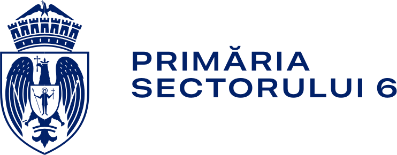 Proiect cofinanțat din Fondul Social European, prin Programului Operațional Capacitate Administrativă 2014-2020Nr. crt.ConsultareDată și ora1.Consultare cu cetățenii din cartierul Drumul Taberei (1)17 ianuarie 2023, ora 17.002. Consultare cu cetățenii din zona Giulești18 ianuarie 2023, ora 17.003.Consultare cu cetățenii din cartierul Militari (1)19 ianuarie 2023, ora 17.004. Consultare cu cetățenii din cartierul Constantin Brâncuși26 ianuarie 2023, ora 17.005. Consultare cu cetățenii din cartierul Crângași27 ianuarie 2023, ora 12.006.Consultare cu cetățenii din  zona Ghencea30 ianuarie 2023, ora 17.007.Consultare cu cetățenii din cartierul Grozăvești31 ianuarie 2023, ora 17.008.Consultare cu cetățenii din cartierul Militari (2)1 februarie 2023, ora 17.009.Consultare cu cetățenii din cartierul Drumul Taberei (2)2 februarie 2023, ora 17.00Cafea de bun venit și pateuri/ saleuriCuvântul primarului și al administratorului public cu privire la prioritățile de dezvoltare locală pentru cartierul vizat;Prezentarea proiectului “Vorbim deschis despre corupție și integritate publică! Primăria sectorului 6, o instituție cu sisteme anticorupție implementate și funcționale”, Cod SMIS: 151808;Discutarea temelor de dezbatere;Evaluarea implementării măsurilor de transparență și prevenire a corupției în serviciile primăriei (ex. declarații de avere și de interese, acces la informații, transparență decizională, codul de etică, conflicte de interese, incompatibilități). Identificarea activităților/funcțiilor primăriei Sectorului 6 care sunt vulnerabile la corupție și identificarea riscurilor de corupție;Colectarea de recomandări de eficientizare a modului de procesare a sesizărilor primite de la cetățeni; recomandări privind mecanismul de cooperare continuă cu societatea civilă în domeniul integrității și al promovării dezvoltării locale; recomandări de îmbunătățire a comunicării pe teme de integritate; soluții concrete de prevenire a corupție, promovare a integrității și dezvoltare locală.Concluzii